http://www.mothercare.com/Mothercare-Denim-Dungaree-Set/209372,default,pd.html 0-3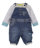 http://www.mothercare.com/Mothercare-Shoe-Print-Trainer-Socks---5-Pack/369755,default,pd.html 0-6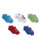 http://www.mothercare.com/Mothercare-Shoe-And-Stripe-Socks---5-Pack/350834,default,pd.html 0-6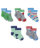 http://www.mothercare.com/Boys-Superbaby-All-in-one/LV6025,default,pd.html#avtc=05db97891d657419f6b51be67a4040cc 0-3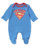 http://www.mothercare.com/Baby-K-Newborn-All-In-One---2-Pack/242290,default,pd.html3-6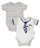 Бетмэн 3-6. Если будет со скидкой то его, если нет, тогда дорогойhttp://www.mothercare.com/Batman-All-In-One/911725,default,pd.html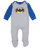 http://www.mothercare.com/Mothercare-Batman-All-In-One/343721,default,pd.html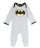 А тигра вроде вот. Если нет, значит нетhttp://www.mothercare.com/Tigger-Set---3-Piece/910860,default,pd.html   0-3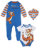 http://www.mothercare.com/Mothercare-Sandals/616010,default,pd.html 3-6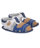 http://www.mothercare.com/Mothercare-Red-Baseball-Boots/986107,default,pd.html6-9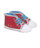 